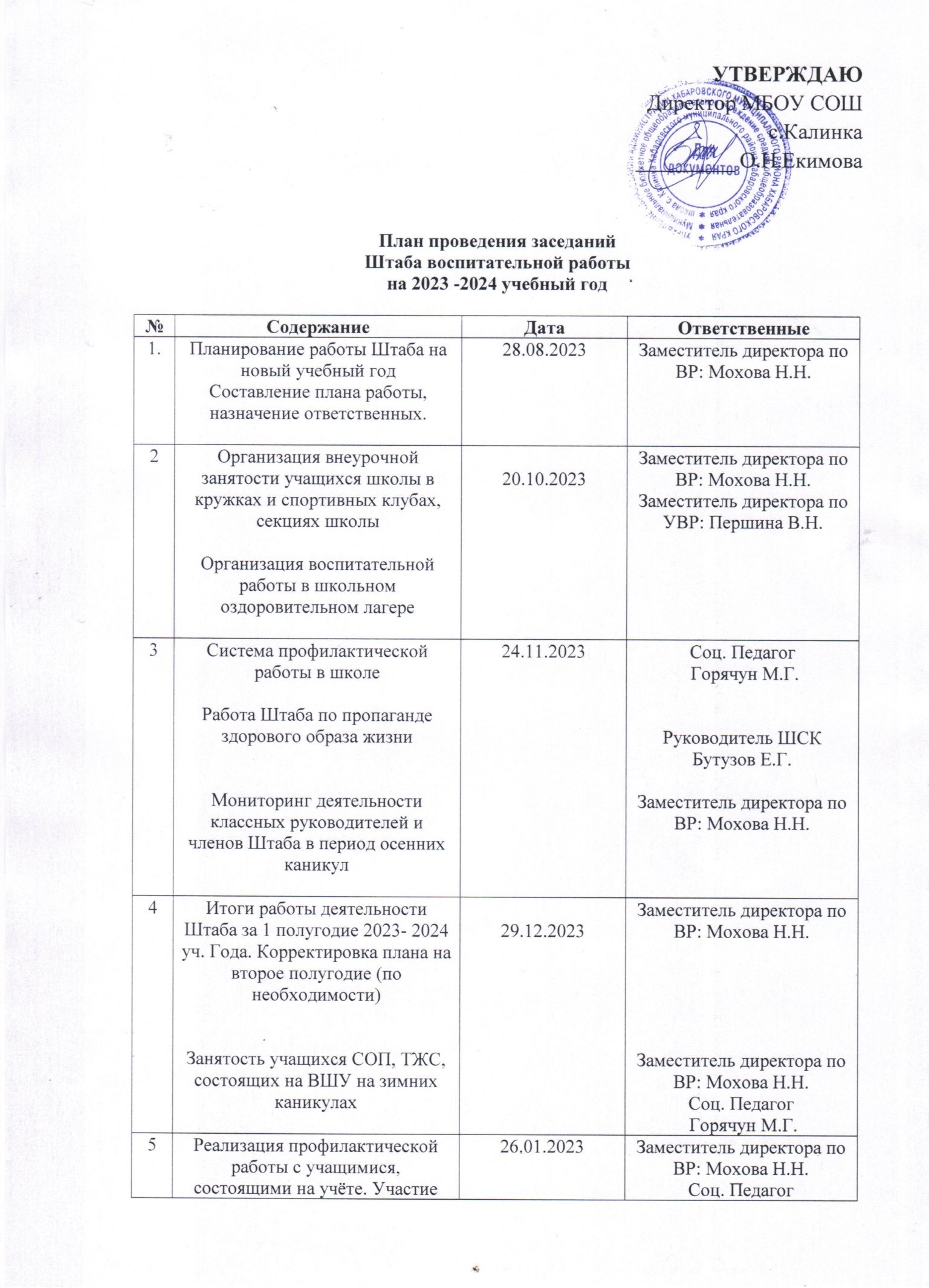 учащихся, состоящих на учёте, в общественной работе, массовых мероприятиях, занятость в кружках и секцияхРабота членов Штаба по профилактике экстремистских проявлений Участие школы в проведении месячника военно-патриотической работы Горячун М.Г.Учитель ОБЖХандога А.Н.Заместитель директора по ВР: Мохова Н.Н.Руководитель МО кл. руководителейБойко С.Д.6Итоги участия школы в проведении месячника военно-патриотической работы Организация работы объединений внеурочной деятельности и дополнительного образования в школеУчастие учащихся начальной школы во Всероссийском движении «Орлята»: анализ, выявление проблем и их решение01.03.2023Заместитель директора по ВР: Мохова Н.Н.Заместитель директора по ВР: Мохова Н.Н.Заместитель директора по УВР: Першина В.Н.Заместитель директора по ВР: Мохова Н.Н.Руководитель МО кл. руководителейБойко С.Д.7Ученическое самоуправление в школеОрганизация воспитательной работы в школьном оздоровительном лагереРабота Штаба по предупреждению детского дорожно- транспортного травматизмаЗаместитель директора по ВР: Мохова Н.Н.Руководитель МО кл. руководителейБойко С.Д.Заместитель директора по ВР: Мохова Н.Н.Учитель ОБЖХандога А.Н.8Активность и инициатива школьных коллективов, участие в школьных делахПланирование и подготовка общешкольных мероприятий, посвященных Дню Победы19.04.2024Заместитель директора по ВР: Мохова Н.Н.Руководитель МО кл. руководителейБойко С.Д.Классные руководители9 Анализ работы Штаба ВР за годОрганизация летнего каникулярного отдыха учащихся и временной трудовой занятости подростков24.05.2024Заместитель директора по ВР: Мохова Н.Н.10Организация работы Штаба в период летних каникул03.06.2024Заместитель директора по ВР: Мохова Н.Н.11Итоги работы Штаба в летний период26.08.20204Заместитель директора по ВР: Мохова Н.Н.